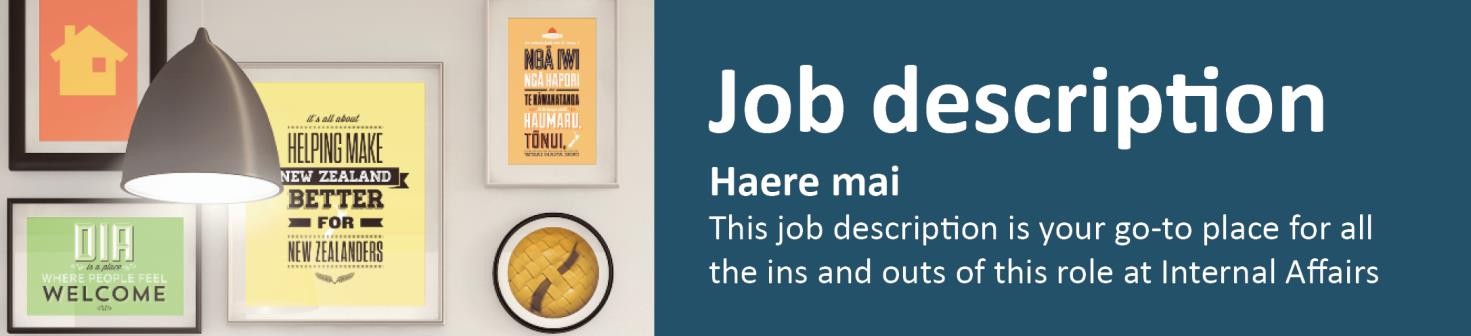 Manager Project DeliveryBusiness Change, Technology Services & Solutions, Organisational Capability and Services BranchThe Manager Project Delivery roles are accountable for high quality project delivery to their assigned branches within the Department. They lead and manage teams that provide project management and project leadership capabilities that enable the Department to meet its strategic and operational objectives. They work with branch leaders to ensure projects and work requests deliver the intended business outcomes and with other business units across the investment system to drive efficiency, quality, agility and innovation in project delivery.Reporting to: Manager Business ChangeLocation: WellingtonSalary range: Information Technology JWhat we do matters – our purposeOur purpose is to serve and connect people, communities and government to build a safe, prosperous and respected nation.In other words, it’s all about helping to make New Zealand better for New Zealanders.How we do things around here – our principles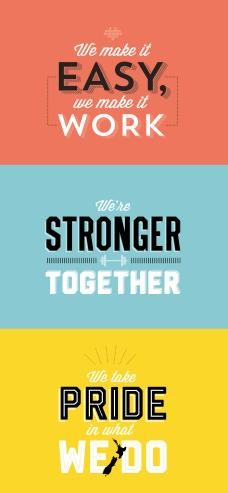 Working effectively with MāoriTe Aka Taiwhenua – our Māori Strategic Framework – enables us to work effectively with Māori. We accept our privileged role and responsibility of holding and protecting the Treaty of Waitangi / Te Tiriti o Waitangi.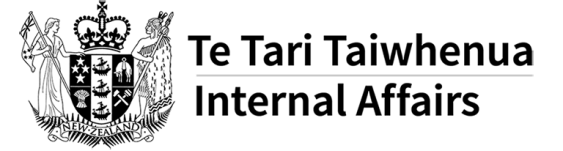 What you will do to contributeAs a result we will seePeople Leadership and ManagementRecruit, lead and manage the team in line with HR guidelines and the people leader profile of the DIA capability frameworkEnsure the team are clear on their role, function, goals/outcomes and their contribution to TSS and the DepartmentProactively mentor, coach and support team members to develop skills, adopt new ideas and develop practicesEnhance the performance culture within the team, setting clear expectations, holding people accountable and actively managing and enabling deliveryActively manage the forecast workload and resourcing levels for the team to best match “the right people to the right work at the right time”Undertake regular DIA culture and engagement activities with the team.Behaviour as a people leader in line with DIA Capability frameworkHigh performing and high potential staff are effectively recruited, developed, supported and retained.Active performance management and development of staff, leading to improved delivery over timeEffective matching of people to Department demands and needsProject and work request deliveryLead the project management team to deliver successful project and work request outcomes for the assigned branchesBe the single point of responsibility for project delivery for the assigned branchesDevelop and foster valued ‘trusted advisor’ relationships with senior leaders in the assigned branches, based on a sound understanding of their business needsWork with the IT, HR and Finance Business Partners, Service Delivery Managers, EPMO advisors and vendors to deliver successful business and technology outcomes for the assigned branchesPerform the Senior Supplier role for selected projects/programmesSuccessfully delivered projects that contribute to DIA/branch/group objectives and plansProject deliverables meet Departmental project management standardsThe Manager Project Delivery is recognised and sought out by senior leaders as a trusted advisor on project deliveryA well-developed pipeline of current and future workPositive view of TSS project delivery and TSS overallWhat you will do to contributeAs a result we will seeCapability DevelopmentMonitor and improve the quality of project delivery within the assigned branchWork with the other Manager Project Delivery roles, the Quality and Assurance Advisor and EPMO to drive improvements in project delivery capability, methods and processes.Provide advice to project teams and business owners on best practice and fit for purpose project approaches and methodologiesConsistent discipline based practice that includes consistent use of tools, frameworks and process that are appropriate for the size of projects the Department undertakesProject deliverables meet Departmental project management standardsConsistent improvement and innovation in project delivery capability that lead to the team being recognised as agile, innovative and responsiveFinancial managementAccountability for financial performance against budget and forecast for the teamProduce accurate and reliable budgets and forecasts of revenue and expenditure and manage to theseActively manage the levels of permanent and contract staff to meet expected demand and maximise value to the DepartmentExpenditure is managed within agreed budget and when necessary updates to forecasts are madeAll finance and procurement processes are followedThe levels of permanent and contract staff are regularly adjusted based on forecast work pipeline and projects have the people they need to deliver on timeUtilisation levels are tracked and potential recovery issues are identified early and addressedHealth and safety (for self)Work safely and take responsibility for keeping self and colleagues free from harmReport all incidents and hazards promptlyKnow what to do in the event of an emergencyCooperate in implementing return to work plansHealth and safety (for team)Inform, train and equip staff to carry out their work safelyEnsure prompt and accurate reporting and investigation of all workplace incidents and injuriesAssess all hazards promptly and ensure they are managedA safe and healthy workplace for all people using our sites as a place of work.All requirements of DIA’s Health and Safety policy and procedures are met.Who you will work with to get the job doneWho you will work with to get the job doneAdvColla withInfluInfoMan leadDelivAdvColla withInfluInfoMan leadDelivAdvColla withInfluInfoMan leadDelivAdvColla withInfluInfoMan leadDelivAdvColla withInfluInfoMan leadDelivAdvColla withInfluInfoMan leadDelivInternalTSS Leadership TeamInternalBusiness Change Leadership TeamInternalProject Delivery team staffInternalTSS managers and staffInternalDIA Business group managersInternalEPMOExternalGovernment departments and agenciesExternalKey vendorsExternalInstitutions and bodies with practice expertiseYour delegations as a managerYour delegations as a managerHuman Resources and financial delegationsLevel EDirect reports10 - 20Your success profile for this roleWhat you will bring specificallyAt DIA, we have a Capability Framework to help guide our people towards the behaviours and skills needed to be successful. The core success profile for this role is People Leader.Keys to Success:Setting expectationsEncouraging innovationBuilding effective teamsIdentifying talent and developing othersMotivating others to achieve resultsDeveloping business acumenExperience:Demonstrated competency in project management and in managing the execution of multiple large scale projects critical to the delivery of business strategies and goalsDemonstrated leadership of multidisciplinary, high-performance work teams/groupsSignificant experience of operating in complex environments with multiple objectives and clientsDeveloping a business focused and service orientated cultureKnowledge:A strong understanding of the principles and practices applied by project managersA sound knowledge of risk management and quality assurance particularly in relation to projects and peopleFinancial literacy and ability to interpret financial dataA broad awareness of a range of technologies and their practical applications in supporting business requirementsYour success profile for this roleWhat you will bring specificallySkills:Facilitation of collective decision makingNegotiation, influencing and relationship management skills at a senior levelProblem solving skillsAn openness to new ideas and activitiesAbility to communicate project management concepts to a broad range of technical and non-technical employees.Other requirements:Tertiary qualification in an appropriate field/or equivalent experienceAbility to obtain and maintain a confidential security clearance